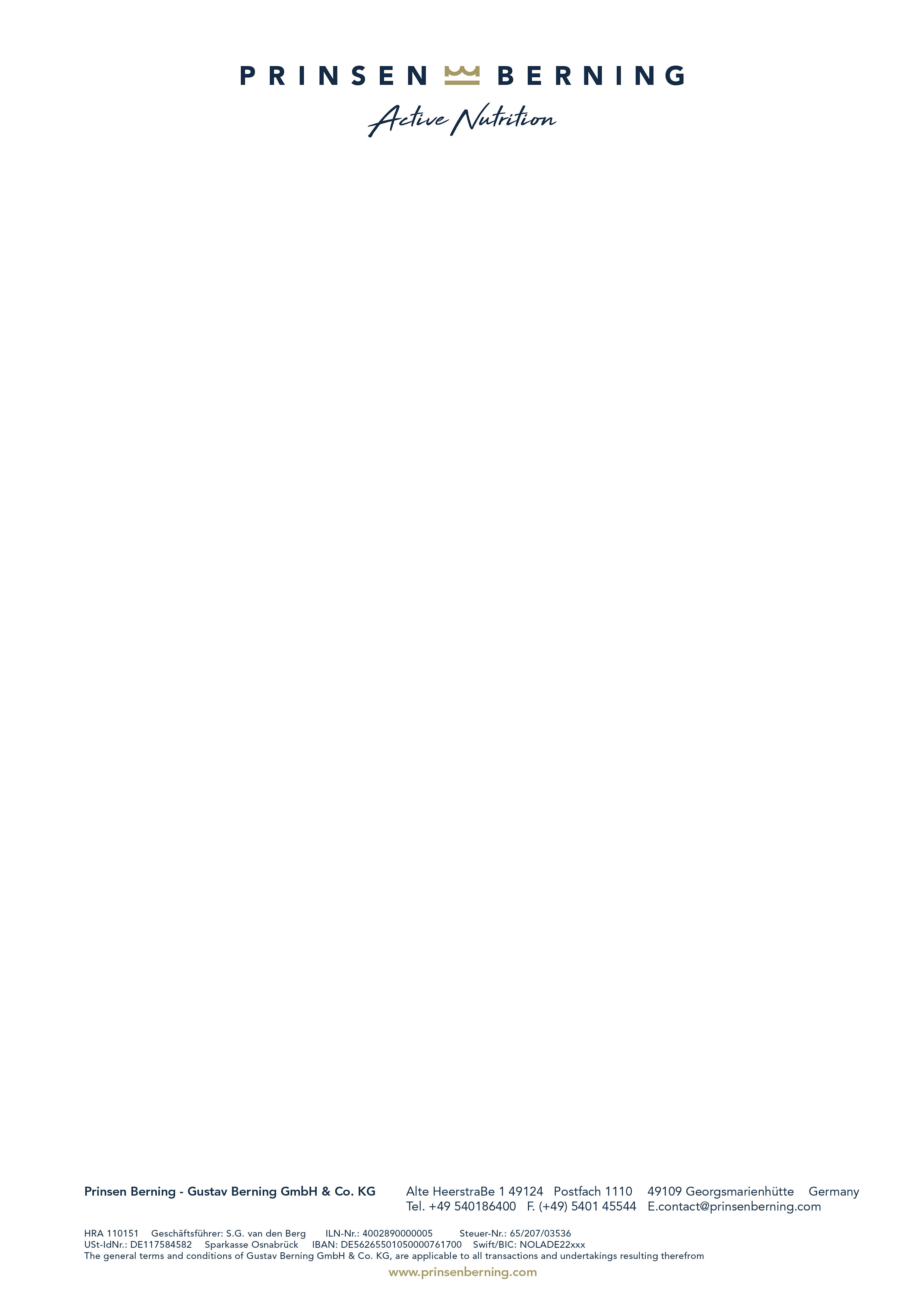 	Meldeverfahren bei Gustav Berning & Co. KGDie Ethik-Politik der Gustav Berning GmbH & Co. KG sowie der Verhaltenskodex legen die Verhaltensstandards fest, die von allen Geschäftspartnern der Prinsen Berning Gruppe erwartet werden.Um eine wirksame Umsetzung der Standards zu gewährleisten, erwarten wir, dass jeder, der von einem Verstoß Kenntnis erlangt, diesen unverzüglich im Rahmen dieses Meldeverfahrens meldet. Ziel des Meldeverfahrens ist es, zum einen den bestmöglichen Schutz für den / die Hinweisgeber zu gewährleisten sowie eine Aufklärung der gemeldeten Sachlage sicherzustellen.The Ethics Policy of Gustav Berning GmbH & Co. KG and the Code of Conduct set out the standards of behavior expected of all business partners of the Prinsen Berning Group.To ensure effective implementation of the standards, we expect anyone who becomes aware of a violation to report it immediately under this reporting procedure. The aim of the reporting procedure is to ensure the best possible protection for the whistleblower(s) and to ensure that the reported facts are clarified. Dieses Verfahren findet im Falle einer Meldung über vermutete oder tatsächliche Fehlverhaltensweisen/Missbrauch Anwendung. Dies kann ein Verstoß gegen Gesetze und Vorschriften oder die Schaffung einer Situation sein, in der Mitarbeiter oder Dritte gefährdet sind (oder sein können).Der Missbrauch muss über das persönliche Interesse des Hinweisgebers / Berichterstatters hinausgehen, z.B. weil es sich um eine gewisse Schwere oder Tragweite handelt oder weil dieser struktureller Natur ist.This procedure applies in the event of a report of suspected or actual misconduct/abuse. This may be a violation of laws and regulations or the creation of a situation in which employees or third parties are (or may be) at risk.The abuse must go beyond the personal interest of the whistleblower/reporter, e.g. because it is of a certain severity or scope or because it is structural in nature.Im Falle eines Verstoßes gegen die Ethik-Politik bzw. den Code of ConductSollte ein Verstoß bzw. ein begründeter Verdacht eines Verstoßes gegen die Ethik-Politik bzw. den Verhaltenskodex vorliegen, steht Ihnen Rechtsanwalt Nikolai Zutz zur Verfügung. Unter Bezugnahme auf den „Prinsen Berning Verhaltenskodex“ wird er Ihre Meldung aufnehmen und Ihnen auf Wunsch Anonymität zusichern. Der Kontakt und die Meldung ist für Sie kostenfrei.Herr Zutz wird den Fall der Geschäftsführung bzw. dem CEO mitteilen, steht Ihnen für Fragen während des Prozesses zur Verfügung und wird Ihnen auch eine finale Rückmeldung geben.In case there is a violation or a reasonable suspicion of a violation of the Ethics Policy or the Code of Conduct, attorney Nikolai Zutz is at your disposal. With reference to the "Prinsen Berning Code of Conduct", he will record your report and assure you of anonymity if you wish. The contact and the report are free of charge for you.Mr. Zutz will report the case to the management or the CEO, is available to answer your questions during the process and will also give you final feedback. ZUR KLARSTELLUNG UND OHNE EINSCHRÄNKUNG: DER LIEFERANT IST EIN UNABHÄNGIGER UNTERNEHMER, ES BESTEHT KEIN JOINT VENTURE, KEINE PARTNERSCHAFT, KEINE AGENTUR ODER KEIN ARBEITSVERHÄLTNIS DURCH DIESEN CODE.FOR CLARIFICATION AND WITHOUT QUALIFICATION, THE SUPPLIER IS AN INDEPENDENT CONTRACTOR, NO JOINT VENTURE, PARTNERSHIP, AGENCY OR EMPLOYMENT RELATIONSHIP EXISTS BY THIS CODE.Mit unserer Unterschrift bestätigen wir gegenüber der Gustav Berning GmbH & Co. KG den Erhalt des Meldeverfahrens der Gustav Berning GmbH & Co. KG sowie die Einhaltung der darin formulierten Anforderungen.With our signature we confirm to Gustav Berning GmbH & Co. KG the receipt of the Gustav Berning GmbH & Co. KG Ethics Policy and compliance with the requirements formulated therein.Name / Position / name / position:Ort, Datum / place, date:Unterschrift / signature:Stempel / stamp: